Stormtech Atmosphere jakkeBeskrivelse Dame/ Herre:      Designet for å optimere bruksmuligheter og funksjon. Denne 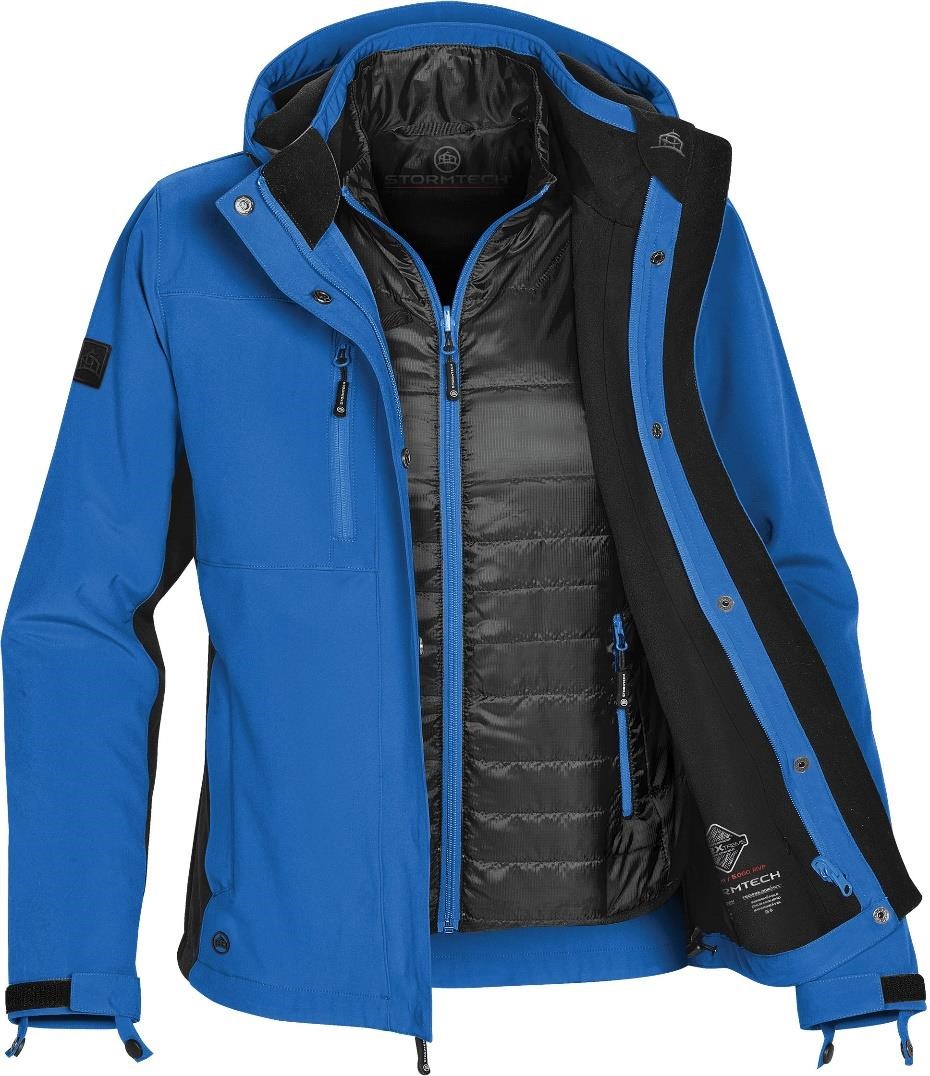 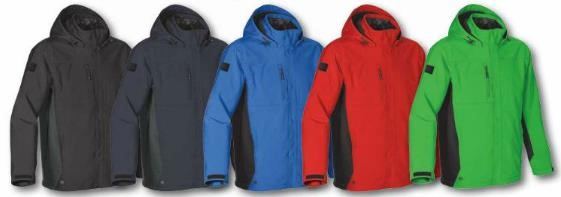 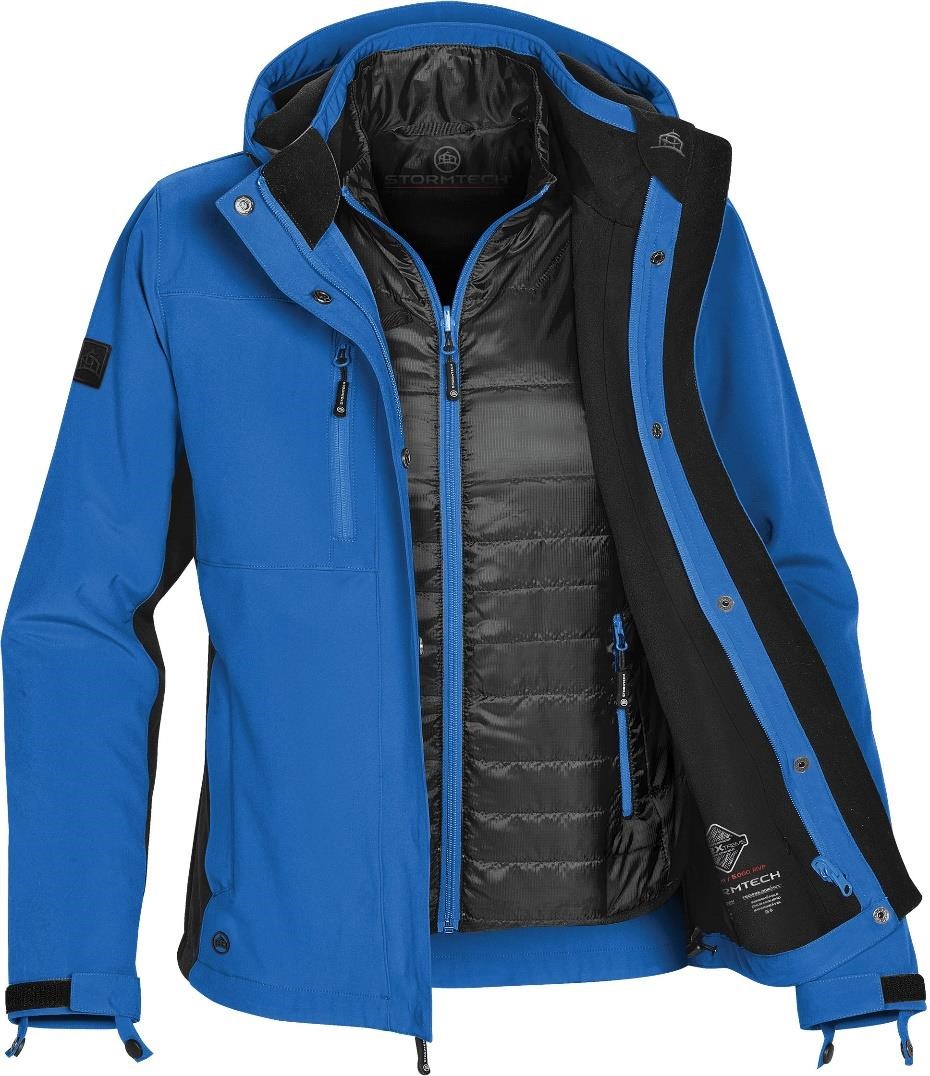 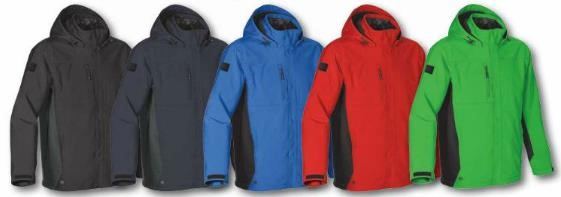 